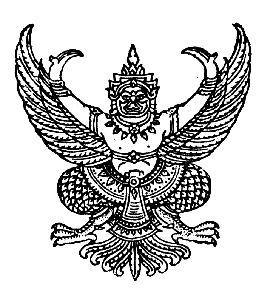 ประกาศ องค์การบริหารส่วนตำบลคันธุลีเรื่อง ประกวดราคาจ้างก่อสร้างระบบประปาหมู่บ้านพร้อมขุดเจาะบ่อบาดาล หมู่ที่ ๑๓ ตำบลคันธุลี                                             อำเภอท่าชนะ จังหวัดสุราษฎร์ธานี ด้วยวิธีการทางอิเล็กทรอนิกส์                      องค์การบริหารส่วนตำบลคันธุลีมีความประสงค์จะ ประกวดราคาจ้างก่อสร้างระบบประปาหมู่บ้านพร้อมขุดเจาะบ่อบาดาล หมู่ที่ ๑๓  ตำบลคันธุลี อำเภอท่าชนะ จังหวัดสุราษฎร์ธานี ด้วยวิธีการทางอิเล็กทรอนิกส์                      ราคากลางของงานก่อสร้างในการประกวดราคาด้วยวิธีการทางอิเล็กทรอนิกส์ครั้งนี้เป็นเงินทั้งสิ้น ๕๐๐,๐๐๐.๐๐ บาท (ห้าแสนบาทถ้วน)ผู้มีสิทธิเสนอราคาจะต้องมีคุณสมบัติ ดังต่อไปนี้                ๑. เป็นนิติบุคคล ผู้มีอาชีพรับจ้างงานที่ประกวดราคาจ้างด้วยวิธีการทางอิเล็กทรอนิกส์ดังกล่าว ซึ่งมีผลงานก่อสร้างประเภทเดียวกัน ในวงเงินไม่น้อยกว่า ๒๕๐,๐๐๐.๐๐ บาท
                ๒. ไม่เป็นผู้ที่ถูกระบุชื่อไว้ในบัญชีรายชื่อผู้ทิ้งงานของทางราชการและได้แจ้งเวียนชื่อแล้ว
                ๓. ไม่เป็นผู้ได้รับเอกสิทธิ์หรือความคุ้มกัน ซึ่งอาจปฏิเสธไม่ยอมขึ้นศาลไทย เว้นแต่รัฐบาลของผู้ประสงค์จะเสนอราคาได้มีคำสั่งให้สละสิทธิ์ความคุ้มกันเช่นว่านั้น
               ๔. เป็นผู้ที่ผ่านการคัดเลือกผู้มีคุณสมบัติเบื้องต้นในการจ้างขององค์การบริหารส่วนตำบลคันธุลี
               ๕. ไม่เป็นผู้มีผลประโยชน์ร่วมกันกับผู้ประสงค์จะเสนอราคารายอื่นที่เข้าเสนอราคาให้แก่องค์การบริหารส่วนตำบลคันธุลี ณ วันที่ประกาศประกวดราคาด้วยวิธีการทางอิเล็กทรอนิกส์ หรือไม่เป็นผู้กระทำการอันเป็นการขัดขวางการแข่งขันราคาอย่างเป็นธรรมในการประกวดราคาจ้างด้วยวิธีการทางอิเล็กทรอนิกส์ครั้งนี้                      กำหนดดูสถานที่ก่อสร้างในวันที่ ๑๘ กรกฎาคม ๒๕๕๕ ตั้งแต่เวลา ๑๐.๐๐ น. ถึงเวลา ๑๑.๐๐ น. ณ หมู่ที่ ๑๓ ตำบลคันธุลี อำเภอท่าชนะ จังหวัดสุราษฎร์ธานี ด้วยวิธีการทางอิเล็กทรอนิกส์ และกำหนดรับฟังคำชี้แจงรายละเอียดเพิ่มเติมในวันที่ ๑๘ กรกฎาคม ๒๕๕๕ ตั้งแต่เวลา ๑๓.๐๐ น. เป็นต้นไป                     กำหนดยื่นซองเอกสารประกวดราคาด้วยวิธีการทางอิเล็กทรอนิกส์ ในวันที่ ๑๙ กรกฎาคม ๒๕๕๕ ตั้งแต่เวลา ๑๐.๐๐ น. ถึงเวลา ๑๑.๐๐ น. ณ ศูนย์รวมข่าวสารการซื้อหรือการจ้างขององค์การบริหารส่วนตำบลระดับอำเภอท่าชนะ และกำหนดเสนอราคาในวันที่ ๒๖ กรกฎาคม ๒๕๕๕ ตั้งแต่เวลา ๑๓.๔๐ น. เป็นต้นไป                      ผู้สนใจติดต่อขอซื้อเอกสารประกวดราคาด้วยวิธีการทางอิเล็กทรอนิกส์ ในราคาชุดละ ๒,๐๐๐ บาท ได้ที่ ส่วนการคลัง องค์การบริหารส่วนตำบลคันธุลี อำเภอท่าชนะ จังหวัดสุราษฎร์ธานี ในวันที่ ๓ กรกฎาคม ๒๕๕๕ ถึงวันที่ ๑๑  กรกฎาคม  ๒๕๕๕  ตั้งแต่เวลา  ๐๘.๓๐ น.  ถึงเวลา ๑๖.๓๐ น.   ดูรายละเอียดได้ที่เว็บไซต์ www.khanthuli.go.th , www.surat-local.go.th หรือสอบถามทางโทรศัพท์หมายเลข ๐-๗๗๓๘-๑๙๖๗ ต่อ ๑๓ ในวันและเวลาราชการประกาศ  ณ  วันที่  ๓  กรกฎาคม  พ.ศ. ๒๕๕๕(นายมงคล ธรรมฤทธิ์)  นายกองค์การบริหารส่วนตำบลคันธุลี